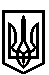 ТРОСТЯНЕЦЬКА СІЛЬСЬКА РАДАСТРИЙСЬКОГО РАЙОНУ ЛЬВІВСЬКОЇ ОБЛАСТІХVІІІ сесія VІІІ скликанняР І Ш Е Н Н Я22 вересня  2021 року                                 с. Тростянець		                             №ПРОЄКТ Про затвердження проєкту землеустрою щодовідведення земельної ділянки для індивідуального садівництва та передачу її у власність Чичкевич Л.М.в с. Бродки  Розглянувши заяву Чичкевич Л.М. про затвердження проєкту землеустрою щодо відведення земельної ділянки для індивідуального садівництва в с. Бродки та передачу її у власність, враховуючи висновок постійної комісії сільської ради з питань земельних відносин, будівництва, архітектури, просторового планування, природних ресурсів та екології, відповідно до статей 12, 81, 118, 121, 122, 186  Земельного Кодексу України,  пункту 34 частини першої статті 26 Закону України «Про місцеве самоврядування в Україні»,  сільська радав и р і ш и л а:            1. Затвердити проєкт землеустрою щодо відведення Чичкевич Любов Миколаївні земельної ділянки ІКН 4623081200:01:004:0210 площею 0,0526 га для індивідуального садівництва в с. Бродки.            2. Передати безоплатно у приватну власність Чичкевич Любов Миколаївні земельну ділянку ІКН 4623081200:01:004:0210 площею 0,0526 га для індивідуального садівництва в с. Бродки.            3. Контроль за виконанням рішення покласти на постійну комісію сільської ради з питань земельних відносин, будівництва, архітектури, просторового планування, природних ресурсів та екології  (голова комісії І Соснило).Сільський голова 						                       	 Михайло ЦИХУЛЯК